                                  				　　　　　2019年10月1日  【b. 大阪会場用】　　定員 １３５名　                        　　　　　　　　関西化学工業協会 行参加票は発行致しません。定員を超えた場合のみ折り返しご連絡させて頂きます。                「危険物輸送における安全管理」 講習会　　　　　　　　　　主催　一般社団法人　日本化学工業協会　　　　共催　関西化学工業協会下記にご記入のうえＦＡＸもしくはメール（information@kankakyo.gr.jp）にてお申し込みください（お一人一葉でお願いします）。＜大阪科学技術センター＞ http://www.ostec-room.com/html/access/access.html　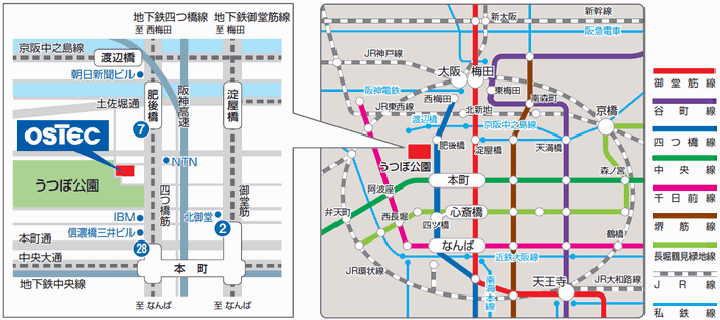 申込日　　　　　　　　月　　　　　　　　日受付番号(事務局使用欄)該当に○会員(5,500円)，非会員(11,000円)会社名所　属お名前連絡先電話お名前連絡先FAX